RE: par precizētajiem noteikumu projektiem VSS-714 un VSS-713Viesturs Blūmentāls <Viesturs.Blumentals@tm.gov.lv>Wed 9/15/2021 17:23To: vm <vm@vm.gov.lv>Cc: Sanita Lazdiņa <Sanita.Lazdina@vm.gov.lv>; Edgars Gūte <edgars.gute@tm.gov.lv>Labdien,Tieslietu ministrija ir izskatījusi Veselības ministrijas izstrādāto precizēto Ministru kabineta noteikumu projektu "Nacionālie antidopinga noteikumi" un tā anotāciju (ņemot vērā precizējumus, kas izdarīti š.g. 15. septembrī, sk. apakšā) un atbalsta to tālāku virzību bez iebildumiem.Edgara Gūtes vietā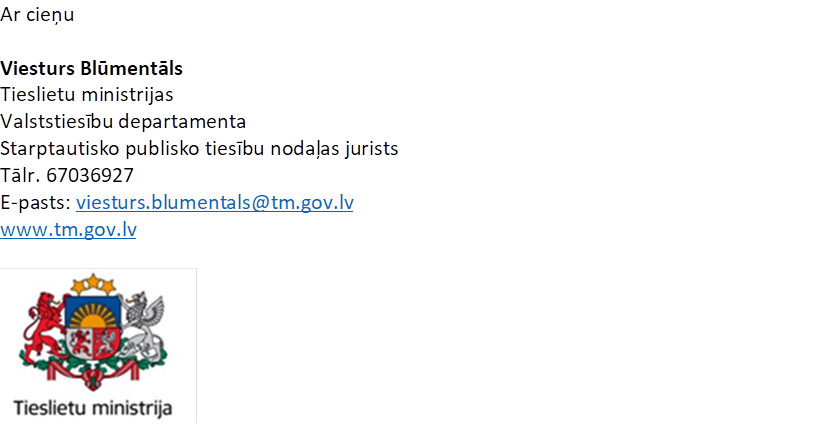 